АДМИНИСТРАЦИЯ ДНЕПРОВСКОГО СЕЛЬСКОГО ПОСЕЛЕНИЯ НОВОДУГИНСКОГО РАЙОНА СМОЛЕНСКОЙ ОБЛАСТИПОСТАНОВЛЕНИЕот «25» декабря 2020 года                                                                                               № 58О внесении изменений в ПостановлениеАдминистрации  Днепровскогосельского поселения Новодугинского Района Смоленской области №109от 31.10.2017 « Об утверждении муниципальной программы комплексного развития системтранспортной инфраструктуры на территории Днепровского сельского поселения Новодугинского района Смоленской области»       В соответствии с федеральными законами №131–ФЗ «Об общих принципах организации местного самоуправления в Российской Федерации, Федеральный закон от 08.11.2007 № 257-ФЗ «Об автомобильных дорогах и о дорожной деятельности в Российской Федерации и о внесении изменений в отдельные законодательные акты Российской Федерации»; постановлением Правительства Российской Федерации «О федеральной целевой программе «Повышение безопасности дорожного движения в 2013-2020 годах» от 03.10.2013 № 864;       Администрация Днепровского сельского поселения Новодугинского района Смоленской области постановляет:       1. Внести в постановление Администрации Днепровского сельского поселения Новодугинского района Смоленской области №109 от 31.10.2017 «Об утверждении муниципальной программы комплексного развития систем транспортной инфраструктуры на территории Днепровского сельского поселения Новодугинского района Смоленской области следующие изменения:       1) муниципальную программу изложить в следующей редакции:«Муниципальная программа«Комплексное развитие транспортной инфраструктуры муниципального образования Днепровского сельского поселения Новодугинского района Смоленской области» П А С П О Р Тмуниципальной программы «Комплексное развитие транспортной инфраструктуры муниципального образования Днепровского сельского поселения Новодугинского района Смоленской области» 1. Содержание проблемы и обоснование необходимости её решения программно-целевым методомРазвитая дорожная сеть считается одним из основных факторов экономического развития государства. Сеть автомобильных дорог обеспечивает мобильность населения и доступ к материальным ресурсам, позволяет расширить производственные возможности экономики за счет снижения транспортных издержек и затрат времени на перевозки.Социальная значимость роли автомобильных дорог может быть оценена по следующим показателям: экономия свободного времени, увеличение занятости и снижение миграции населения и т.д.Дорожное хозяйство является одной из важнейших отраслей экономики, от устойчивого и эффективного функционирования которой в значительной степени зависят социально-экономическое развитие  поселения, а также Новодугинского района и условия жизни населения. Необходимыми условиями поддержания нормальной жизнедеятельности являются обеспечение содержания и ремонта дорожной сети Днепровского сельского поселения, ее обустройство в соответствии с требованиями обеспечения безопасности дорожного движения, улучшение технического и эксплуатационного состояния, повышение качества содержания.Развитие автомобильных дорог и сохранение жизни и здоровья людей – важная задача для муниципального образования Днепровского сельского поселения Новодугинского района Смоленской области.		Транспортная инфраструктура поселения включает дороги  регионального и местного значения, а также улично-дорожную сеть населенных пунктов. Общая протяженность улично-дорожной сети поселения - 62,8 км.Состояние сети дорог определяется своевременностью, полнотой и качеством выполнения работ по содержанию, ремонту, капитальному ремонту и реконструкции дорог и зависит напрямую от объемов финансирования и стратегии распределения финансовых ресурсов в условиях их ограниченных объемов.Применение программно-целевого метода позволит системно направлять средства на решение неотложных проблем дорожной отрасли и безопасности дорожного движения в муниципальном образовании Днепровского сельского поселения Новодугинского района Смоленской области в условиях ограниченных финансовых ресурсов.       Одним из основополагающих условий развития поселения является комплексное развитие систем жизнеобеспечения Днепровского сельского поселения. Этапом, предшествующим разработке основных мероприятий Программы, является проведение анализа и оценка социально-экономического и территориального развития сельского поселения. Анализ и оценка социально-экономического и территориального развития муниципального образования, а также прогноз его развития проводится по следующим направлениям: демографическое развитие; перспективное строительство; состояние транспортной инфраструктуры.Демографическое развитие муниципального образования    Днепровское  сельское поселение образовано в 2005 году, общая площадь поселения составляет 725  кв.км.  Административным центром  поселения  является с.Днепровское, расположенное в 25 км от административного центра Новодугинского района – с.Новодугино.  Ближайшая железнодорожная станция находится на расстоянии 25 км.      Застройка поселения представлена в основном одноэтажными домовладениями, имеется двухэтажный многоквартирный дом, здания производственного, социального назначения, культурной и торговой сферы.      В состав Днепровского сельского поселения входит 66 населенных пунктов: село Днепровское; деревни  Азарово, Акулово, Аносово, Безымянка, Болшево, Бубны, Василево, Вязовец, Городок, Горожанское, Дикое, Домашенка, Жегулино, Зилово, Ивановское, Игнатиха, Ильюшкино, Камышкино, Караваево, Кожаново, Копытово, Корнеево, Коробово, Кочерово, Крупениха, Кузнецово, Кузьмино, Лашутиха, Леоново, Леуздово, Ляпуново, Мальцево, Мольно, Нероново, Никулинка, Новое Камынино, Новое Лысково, Панское, Паршино, Паршуково, Печеничено, Постниково, Починки, Савино, Сельцо, Семенково, Сумароково, Тишино, Торопово, Уследнево, Устиниха, Хвощеватое, Хонюки, Шевандино, Шелухино, Чиркино, поселок Аносовского Льнозавода. Численность населения поселения на 01.01.2021 г. составила  1510 человек.     Общая протяженность дорог местного значения составляет – 62,8км.Внешний транспорт     Внешний транспорт на территории поселения представлен одним видом –автомобильным. В населенных пунктах внешний транспорт не имеет больших объемов. Внешний транспорт имеет большое значение с точки зрения сообщения поселения с районными и областными центрами и соседними  муниципальными образованиями.Общественный транспорт       Транспорт - важнейшая составная часть инфраструктуры поселения, удовлетворяющая потребности всех отраслей экономики и населения в перевозках грузов и пассажиров, перемещающая различные виды продукции между производителями и потребителями, осуществляющий общедоступное транспортное обслуживание населения. Устойчивое и эффективное функционирование транспорта является необходимым условием для полного удовлетворения потребностей населения в перевозках и успешной работы всех предприятий поселения. Основным видом пассажирского транспорта поселения является автобус и автомобили, находящиеся в личном пользовании.На территории поселения действуют один пассажирский автотранспортный маршрут: Сычевка-Новодугино-Днепровское-Хвощеватое. Автотранспортные предприятия на территории Днепровского сельского поселения отсутствуют. Большинство трудовых передвижений в поселении приходится на личный автотранспорт, велосипедный  и пешеходные сообщения.  2. Цели, задачи и целевые показатели программыЦелью Программы является совершенствование и развитие сети автомобильных дорог общего пользования местного значения с учётом повышения безопасности дорожного движения. Протяженность улично-дорожной сети муниципального образования составляет 62,8 км., из них асфальтобетонное покрытие – 4,3км. или 6,8 %, песчано-гравийное покрытие  16км, что составляет 25,5%, грунтовое – 42,5км. или  67,7%Для достижения указанной цели необходимо решить следующие задачи Программы:- содержание автомобильных дорог общего пользования местного значения;- формирование общественного мнения по проблеме безопасности дорожного движения, повышение правового сознания и предупреждение опасного поведения участников дорожного движения;- повышение эффективности работы по профилактике детского дорожно-транспортного травматизма;- совершенствование системы организации дорожного движения посредством технического перевооружения;- контроль над устранением повреждений дорожных покрытий автодорог местного значения;- снижение текущих издержек, в первую очередь для пользователей автомобильных дорог;- стимулирование общего экономического развития прилегающих территорий;- экономия времени как для перевозки пассажиров, так и для прохождения грузов, находящихся в пути;- снижение числа дорожно-транспортных происшествий и нанесенного материального ущерба;- повышение комфорта и удобства поездок.Социальная значимость роли автомобильных дорог может быть оценена по следующим показателям: экономия свободного времени, увеличение занятости и снижение миграции населения и т.д.В целом улучшение «дорожных условий» приводит к:- сокращению времени на перевозки грузов и пассажиров (за счет увеличения скорости движения);- снижению стоимости перевозок (за счет сокращения расхода горюче-смазочных материалов (далее – ГСМ), снижения износа транспортных средств из-за неудовлетворительного качества дорог, повышения производительности труда);- развитию туризма;- повышению спроса на услуги дорожного сервиса;- повышению транспортной доступности;- снижению последствий стихийных бедствий;- сокращению числа дорожно-транспортных происшествий и пострадавших в них;- улучшению экологической ситуации (за счет роста скорости движения, уменьшения расхода ГСМ).Срок реализации Программы – 2020-2029 годы.Целевые показатели программы3. Перечень программных мероприятий 	Перечень мероприятий Программы представлен в приложениях подпрограмм.  Содержание дорожных сетей на территории Днепровского сельского поселения» на 2020-2029 годы4. Обоснование ресурсного обеспечения программыИсточниками финансирования Программы являются: - средства бюджета муниципального образования Днепровского сельского поселения Новодугинского района Смоленской области; средства дорожного фонда Смоленской области, которые будут использоваться по одному направлению - на реализацию мероприятий Программы.Объем бюджетных ассигнований на реализацию муниципальной программы утверждается решением Совета депутатов Днепровского сельского поселения  о бюджете муниципального образования на очередной финансовый год в составе ведомственной структуры расходов.Прогнозный объем финансирования Программы составляет  11840,5 тыс. рублей, в том числе:Объемы финансирования конкретных программных мероприятий указаны в приложениях к программе. Программные мероприятия распределены по задачам Программы.Для минимизации рисков при реализации Программы, выполнение мероприятий Программы будет осуществляться с привлечением внешних консультантов, проектных и строительных организаций, имеющих успешный опыт проведения аналогичных работ.Объем финансирования Программы будет уточняться ежегодно.Развитие транспортной системы Днепровского сельского поселения (далее – поселение) является необходимым условием улучшения качества жизни населения в поселении. Автомобилизация Днепровского сельского поселения в 2020 году составляет 184 единиц/1510 человек.Транспортная инфраструктура Днепровского сельского поселения является составляющей инфраструктуры Новодугинского района Смоленской области. ПЕРЕЧЕНЬулично-дорожной сети Днепровского сельского поселения Новодугинского района Смоленской области5. Механизм реализации программыЗаказчик Программы обеспечивает ее реализацию посредством применения оптимальных методов управления процессом реализации Программы исходя из ее содержания. Текущее управление реализацией Программы осуществляет Администрация Днепровского  сельского поселения, являющаяся ответственным за:- сбор и систематизацию информации по реализации программных мероприятий, представление отчетов о реализации программы в уполномоченный орган в сфере экономики, финансов;- ежегодную корректировку программных мероприятий и их ресурсного обеспечения в ходе реализации Программы.Заказчик Программы выполняет свои функции во взаимодействии с заинтересованными областными органами исполнительной власти, дорожным фондом Смоленской области, Управлением по строительству и жилищно-коммунальному хозяйству Администрации муниципального образования «Новодугинский район» Смоленской области и другими организациями.Мероприятия Программы реализуются посредством заключения муниципальных  контрактов, договоров на изготовление технической и исходно-разрешительной (предпроектной) документации, разработку проектно-сметной документации, строительство, реконструкцию, капитальный  ремонт, ремонт и содержание автомобильных дорог  общего пользования местного значения, а также приобретение необходимых материалов, проведение конкурсов по обеспечению безопасности дорожного движения.Заказчик Программы участвует в распределении объемов финансирования, указанных в приложениях  к программе, по объектам строительства, реконструкции, капитальному ремонту, ремонту и содержанию автомобильных дорог общего пользования местного значения, расположенных на территории муниципального образования, улично-дорожной сети и мест общего пользования на территории муниципального образования, а также обеспечения безопасности дорожного движения.Размещение заказов на поставки товаров, выполнение работ, оказание услуг в целях реализации Программы осуществляется в соответствии с федеральным законодательством о размещении заказа на поставки товаров, выполнение работ, оказание услуг для муниципальных нужд.    Бюджетные средства, направляемые на реализацию программы, должны быть предназначены для реализации проектов модернизации объектов транспортной инфраструктуры и дорожного хозяйства, связанных с ремонтом, реконструкцией существующих объектов, а также со строительством новых объектов.4. Список мероприятий на конкретном объекте детализируется после разработки проектно-сметной документации.5. Стоимость мероприятий определена ориентировочно основываясь на стоимости уже проведенных аналогичных мероприятий.6. Источниками финансирования мероприятий Программы являются средствабюджета Днепровского сельского поселения.Перечень программных мероприятий приведен в приложении № 1 к Программе.Система дорожной деятельности    Основные целевые индикаторы реализации мероприятий Программы:1. Содержание дорог в требуемом техническом состоянии;2. Обеспечение безопасности дорожного движения.3. Механизм реализации Программы и контроль за ходом ее выполнения.                                                                          Приложение 1                                                                                       к постановлению администрации                                                                                                 Днепровского сельского поселения                                                                              Новодугинского района                                                                     Смоленской  областиПЕРЕЧЕНЬпрограммных мероприятий Программы комплексного развития систем  транспортной инфраструктуры на территории  Днепровского сельского поселения Новодугинского района Смоленской области на 2019 – 2028 годы    Основными приоритетами развития транспортного комплекса    на первую очередь (2020 г.):  · ремонт и реконструкция дорожного покрытия существующей улично-дорожной сети;  · строительство улично-дорожной сети на территории поселения нового жилищного строительства.2. Настоящее постановление подлежит обнародованию и размещению на официальном сайте Администрации.3. Контроль за исполнением настоящего постановления оставляю за собой.Глава муниципального образования Днепровское сельское поселение Новодугинского района Смоленской области                                    А.И.ХлестаковаНаименование Программы«Комплексное развитие транспортной инфраструктуры муниципального образования Днепровского сельского поселения Новодугинского района Смоленской области» Основание для разработкиПрограммыФедеральный закон от 08.11.2007 № 257-ФЗ «Об автомобильных дорогах и о дорожной деятельности в Российской Федерации и о внесении изменений в отдельные законодательные акты Российской Федерации»;постановление Правительства Российской Федерации «О федеральной целевой программе «Повышение безопасности дорожного движения в 2013-2020 годах» от 03.10.2013 № 864;постановление Администрации Смоленской области «Об утверждении областной государственной программы «Развитие дорожно-транспортного комплекса Смоленской области» на 2014-2020 годы» от 20.11.2013 № 932 (ред. от 17.03.2014 № 168, от 16.05.2014 № 341).Заказчик Программы Администрация Днепровского сельского поселения Новодугинского района Смоленской областиРазработчик ПрограммыАдминистрация Днепровского сельского поселения Новодугинского района Смоленской областиЦель Программы- совершенствование и развитие сети автомобильных дорог общего пользования местного значения с учётом повышения безопасности дорожного движенияЗадачи Программы- обеспечение транспортной доступности к  населенным пунктам муниципального образования Днепровского сельского поселения Новодугинского района Смоленской областиЦелевые показатели Программы- содержание автомобильных дорог общего пользования местного значения;- Доля протяженности автомобильных дорог общего пользования местного значения, не отвечающих нормативным требованиям, в общей протяженности автомобильных дорог общего пользования местного значения  к 2020 году-  86,0%, 2021 году не менее 90,0 %.Сроки и этапы реализации Программы2020-2029 годы. Объемы и источники финансирования ПрограммыИсточниками финансирования Программы являются: - средства бюджета  Днепровского сельского поселения Новодугинского района Смоленской области; средства бюджета муниципального района «Новодугинский район» Смоленской области; средства областного бюджета Смоленской области.Прогнозный объем финансирования Программы составляет 11840,5  тыс. рублей, в том числе по годам:2020 год – 4888,3 тыс. рублей; 2021 год – 2235,3 тыс. рублей, 2022 год – 2315,3 тыс. рублей,2023 год – 2401,6 тыс.рублей; в том числе: средства бюджета Днепровского сельского поселения Новодугинского района Смоленской области– 11840,5 тыс. рублей, в том числе годам: 2020 год – 4888,3 тыс. рублей;2021 год – 2235,3 тыс. рублей;2022 год – 2315,3 тыс. рублей.2023 год – 2401,6 тыс.рублей.№п/пНаименование индикатораЕд.изм.Показатели по годамПоказатели по годамПоказатели по годамПоказатели по годамПоказатель к 2023 году№п/пНаименование индикатораЕд.изм.2020 год(базовый)2021год2022год2023годПоказатель к 2023 году1Доля протяженности автомобильных дорог общего пользования местного значения, не отвечающих нормативным требованиям, в общей протяженности автомобильных дорог общего пользования местного значения %85,086,088,090,090,0Наименование показателяуровень бюджетаОбъемы финансирования           (тыс. руб.)Объемы финансирования           (тыс. руб.)Объемы финансирования           (тыс. руб.)Объемы финансирования           (тыс. руб.)Объемы финансирования           (тыс. руб.)Наименование показателяуровень бюджетаитого      в том числе по годам:      в том числе по годам:      в том числе по годам:      в том числе по годам:Наименование показателяуровень бюджетаитого2020202120222023Расходы на содержание, благоустройство и ремонт автомобильных дорог и дворовых территорий за счет средств дорожного фондасредства бюджета сельского поселения11840,54888,3 2235,32315,32401,6Расходы на содержание, благоустройство и ремонт автомобильных дорог и дворовых территорий за счет средств дорожного фондасредства областного бюджета00000Расходы за счет дорожного фонда муниципального образованиясредства бюджета муниципального района00 0       00ИТОГО по программе:ИТОГО по программе:11840,54888,32235,32315,32401,6№ п/пНаименованиенаселенного пунктаПротяженность             улично-дорожной сети, кмПокрытие1.с.Днепровскоев т. ч ул.Б.Советская. .8,81,0пгс              а/б2.д.Караваево2,5а/б3.д.Болшевов т.ч. ул.Центральнаяв т.ч. ул. Садоваяв т.ч. ул.Леснаяв т.ч. ул. Восточнаяв т.ч. ул. Севернаяв т.ч. ул. Заречная2,81,20,40.200.250,250,30пгспгса/бпгспгспгспгс4.д.Печеничено2,9грунт.5.д.Хвощеватое3,0пгс6.д.Аносово1,0пгс7.д. Коробово1,0пгс8.д.Корнеево1,0грунт.9.д.Кожаново0,5грунт.10.д. Нероново1,0грунт.11. д. Степанковов т.ч. ул.Озёрная0,70.7грунт.грунт.12.д.Шевандино0,5грунт.13.д.Азарово1,0грунт.14.д.Акулово0,5грунт.15.д.Алтухино0,7грунт.16.д.Аленино1,0грунт.17.д.Безымянка1,0грунт.18.д.Бубны0,7грунт.19.д.Василево0,5грунт.20.д.Вязовец2,5грунт.21.д.Городок1,0грунт.22.д.Горожанское0,5грунт.23.д. Дикое0,4грунт.24.д. Домашенка0,7грунт.25.д.Жегулино0,5грунт.26.д.Зилово2,0грунт.27.д. Ивановское1,5грунт.28.д.Игнатиха0,6грунт.29.д.Ильюшкино4,0грунт.30.д. Камышкино0,3грунт.31.д. Кочерово0,3грунт.32.д.Копытово0,4грунт.33.д.Крупениха1,0грунт.34.д. Кузнецово0,7грунт.35.д. Кузьмино0,5грунт.36.д.Лашутиха0,3грунт.37.д.Леуздово0.5грунт.38.д.Ляпуново0,5грунт.39.д.Мальцево0,5грунт.40.д.Мольно2,0грунт.41.д.Никулинка0,3грунт.42.д. Новое Лысково0,3грунт.43.д.Новое Камынино0,3грунт.44.д.Панское0,5грунт.45.д.Паршино0,4грунт.46.д.Паршуково0,3грунт.47.д. Постниково0,4грунт.48.д.Починки1,0грунт.49.д.Савино0,4грунт.50.д.Сельцо0,4грунт.51.д.Семенково0,8грунт.52.д. Слепцово0,6грунт.53.д.Спас0,5грунт.54.д.Старое Камынино0,3грунт.55.д.Старое Лысково0,3грунт.56.д.Сумароково0,4грунт. 57.д.Тишино0,4грунт.58.д.Торопово0,7грунт.59.д.Уследнево0,4грунт.60.д.Устиниха1,0грунт.61.д.Хонюки0,6грунт.62.д.Шелухино0,3грунт.63.д.Чиркино0,4грунт.ИТОГО62,8№ п/пНаименование программыСроки реализацииОтветственный за реализацию мероприятияУстановка дорожных знаков улично-дорожной сети2020-2029 г.администрация Днепровского сельского поселения  Отсыпка ул.Новая  в с.Днепровское2021-2022администрация Днепровского сельского поселения  Ямочный ремонт улицы Механизаторов от дома №2 до дома № 582020-2021администрация Днепровского сельского поселения  Отсыпка ул. Центральная  (0,8 км) в дер.Болшево2022администрация Днепровского сельского поселения  Отсыпка ул. Восточная  (0,3 км) в дер.Болшево2022администрация Днепровского сельского поселения  Ямочный ремонт улицы Голубева  в с.Днепровское2022администрация Днепровского сельского поселения  Подсыпка ул. Мира в с.Днепровское (0.5км)2020администрация Днепровского сельского поселения  Подсыпка  ул. Андреева  (0,4 км)2021администрация Днепровского сельского поселения  Подсыпка дороги в д. Шевандино     (0,3 км)2021администрация Днепровского сельского поселения  Ямочный ремонт дороги в д. Кожаново  (0,4 км)2020администрация Днепровского сельского поселения  Отсыпка ул. Лесная  (0,5 км) в дер.Болшево2020администрация Днепровского сельского поселения  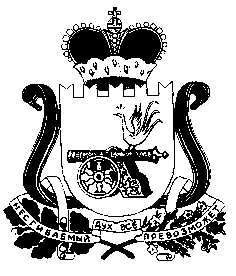 